ASEAN CHARTERED             ENGR. JUAN DELA CRUZ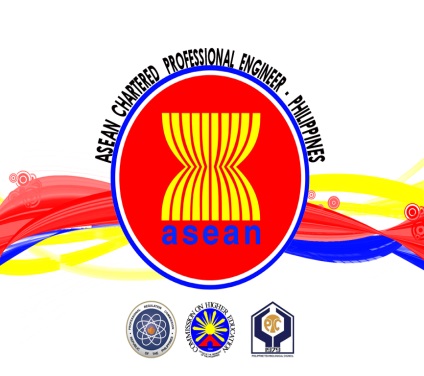      PROFESSIONAL                    PRC#_________________    ENGINEER                              ACPE REG No.#______ASEAN CHARTERED             ENGR. JUAN DELA CRUZ     PROFESSIONAL                    PRC#_________________    ENGINEER                              ACPE REG No.#______ASEAN CHARTERED             ENGR. JUAN DELA CRUZ     PROFESSIONAL                    PRC#_________________    ENGINEER                              ACPE REG No.#______